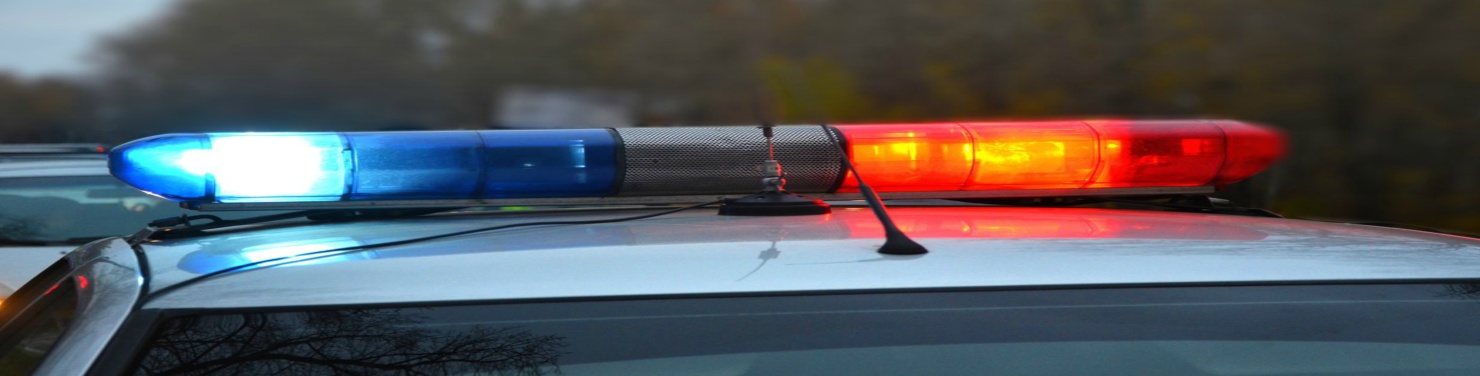 СООБЩИ О СОВЕРШЕНИИ ПРАВОНАРУШЕНИЯВ ОБЛАСТИ БЕЗОПАСНОСТИ ДОРОЖНОГО ДВИЖЕНИЯВОДИТЕЛЯМИ ТС !!!Госавтоинспекция г.Березовского обращается ко всем жителям Березовского городского округа с просьбой сообщать о совершении грубых правонарушениях в области Безопасности дорожного движенияводителями транспортных средств, в целях принятия оперативных мер по  их пресечению.СПАСИ ЖИЗНЬ!    СПАСИ ЖИЗНЬ!    СПАСИ ЖИЗНЬ!4-75-00  ,  4-33-99+7 902 27 61 391  (смс) 